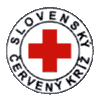 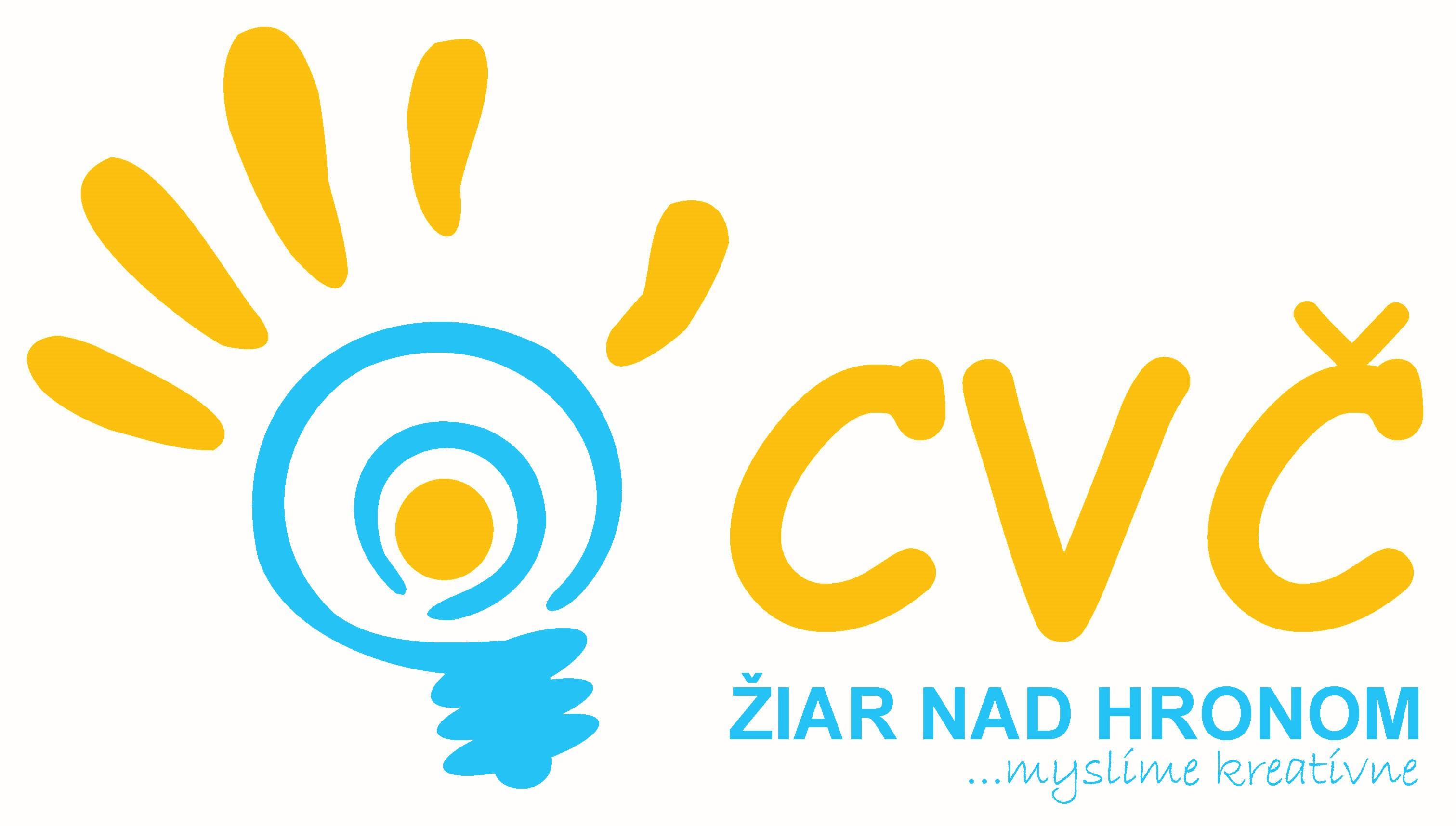 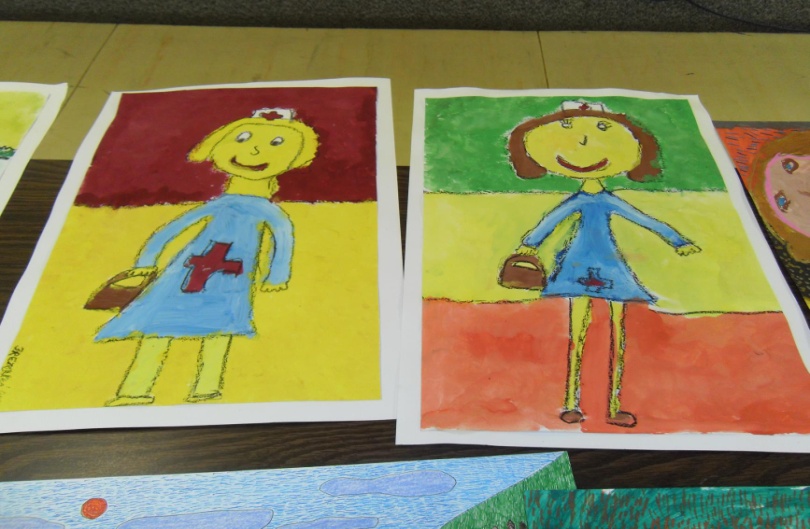 Centrum voľného času v Žiari nad Hronom v spolupráci so Slovenským Červeným krížom organizujetematický blok „Chráň si svoj život I.“. Minikurz základov prvej pomoci je určený detičkám ŠKD ŠZŠ. Interaktívna prednáška, ktorá bude spojená s workshopom sa uskutoční 15.2.2019 (piatok) o 13:00 v priestoroch ŠZŠ v ZH. 